ПРОТОКОЛ заседания межведомственной комиссии по профилактике правонарушений и преступлений в Камчатском крае_ _ _ _ _ _ _ _ _ _ _ _ _ _  _ _ _ _ _ _ _ _ _ _ _ _ _ _ _ _ _ _ _ _ _ _ _ _ _ г. Петропавловск-Камчатский                                                                                           от 14 июня 2012 г. № 3председательствовал:------------------------------------------------------------------------------------------------------------------------	I. Об улучшении материально-технического обеспечения деятельности участковых уполномоченных полиции, инспекторов по делам несовершеннолетних и обеспечении служебными помещениями участковых уполномоченных полиции.------------------------------------------------------------------------------------------------------------------------(И.Г. Брагинцев)1. Рекомендовать Управлению МВД России по Камчатскому краю (А.И. Сидоренко) проанализировать положительный опыт других субъектов Российской Федерации и направить в Комиссию предложения по вопросам улучшения материально-технического обеспечения подразделений полиции по охране общественного порядкасрок – до 16 июля 2012 года.2. Рекомендовать главам администраций муниципальных районов и городских округов в Камчатском крае при разработке муниципальных программ профилактики правонарушений предусмотреть финансирование на приобретение и передачу в оперативное управление материально-технических средств для подразделений участковых и инспекторов ПДН срок – до 10 декабря 2012 года.-----------------------------------------------------------------------------------------------------------------------	II. Об использовании возможностей регионального законодательства в целях дополнительного стимулирования (в том числе посредством пре-
доставления различного рода льгот) участия общественных формирований правоохранительной направленности в мероприятиях по охране общественного порядка и общественной безопасности.------------------------------------------------------------------------------------------------------------------------(В.И. Монастырский, А.А. Сидельников)1. Рекомендовать Управлению МВД России по Камчатскому краю (А.И. Сидоренко) проанализировать положительный опыт регионального законодательства других субъектов Российской Федерации и направить в Комиссию предложения по совершенствованию мер стимулирования участия общественных формирований правоохранительной направленности, в мероприятиях по охране общественного порядкасрок – до 16 июля 2012 года.2. Рекомендовать главам администраций муниципальных районов и городских округов в Камчатском крае на очередных заседаниях муниципальных межведомственных комиссий по профилактике правонарушений и преступлений рассмотреть вопрос об организации общественных формирований правоохранительной направленности для участия в мероприятиях по охране общественного порядкасрок – до 28 сентября 2012 года.------------------------------------------------------------------------------------------------------------------------	III. О взаимодействии органов внутренних дел Камчатского края с исполнительными органами государственной власти и органами местного самоуправления при принятии решений по вопросам согласования общественно-политических мероприятий.------------------------------------------------------------------------------------------------------------------------(В.В. Бондаренко, В.В. Сергеев)		1. Рекомендовать главам администраций муниципальных районов и городских округов в Камчатском крае:1) в соответствии с Федеральным законом от 08.06.2012 № 65 – ФЗ «О внесении изменений в Кодекс Российской Федерации об административных правонарушениях и Федеральный закон «О собраниях, митингах, демонстрациях, шествиях и пикетированиях» определить специализированные места для свободного проведения публичных мероприятий и в первую очередь акций протеста на территории муниципальных образованийсрок – до 3 сентября 2012 года;2) информацию об уведомлениях, о проведении публичных мероприятий направлять в территориальные органы внутренних дел, в день их поступления в органы местного самоуправлениясрок – постоянно.		2. Рекомендовать Управлению МВД России по Камчатскому краю (А.И. Сидоренко):1) в соответствии с Федеральным законом от 08.06.2012 № 65 – ФЗ «О внесении изменений в Кодекс Российской Федерации об административных правонарушениях и Федеральный закон «О собраниях, митингах, демонстрациях, шествиях и пикетированиях» подготовить и направить в Агентство по внутренней политике Камчатского края предложения для внесения изменений в Закон Камчатского края от 25.02.2011 № 564 «О проведении публичных мероприятий в Камчатском крае» срок – до 30 июля 2012 года;2) включать в состав создаваемых оперативных штабов по обеспечению мер общественной безопасности при подготовке и проведению наиболее социально значимых массовых мероприятий представителей и органов местного самоуправления, организаторов мероприятиясрок – постоянно.3. Агентству по внутренней политике Камчатского края (В.В. Степанов) подготовить для внесения в установленном порядке в Законодательное собрание Камчатского края проект Закона Камчатского края «О внесении изменений в Закон Камчатского края от 25.02.2011 № 564 «О проведении публичных мероприятий в Камчатском крае» в соответствии с принятым Федеральным законом от 08.06.2012 № 65 – ФЗ «О внесении изменений в Кодекс Российской Федерации об административных правонарушениях и Федеральный закон «О собраниях, митингах, демонстрациях, шествиях и пикетированиях»срок – до 1 октября 2012 года;------------------------------------------------------------------------------------------------------------------------	IV. О дополнительном денежном стимулировании добровольной сдачи населением оружия и боеприпасов.------------------------------------------------------------------------------------------------------------------------(А.Р. Вялых)Министерству специальных программ и по делам казачества Камчатского края (С.И. Хабаров) подготовить проект постановления Правительства Камчатского края о внесении изменения в приложение № 2 к постановлению Правительства Камчатского края от 30.03.2010 № 142-П «О выплате вознаграждений за добровольную сдачу гражданами Российской Федерации, проживающими на территории Камчатского края, незаконно хранящегося оружия, патронов, боеприпасов, взрывчатых веществ и средств взрывания» на 2012 год, согласно предложению Управления МВД России по Камчатскому краю срок – до 25 июня 2012 года.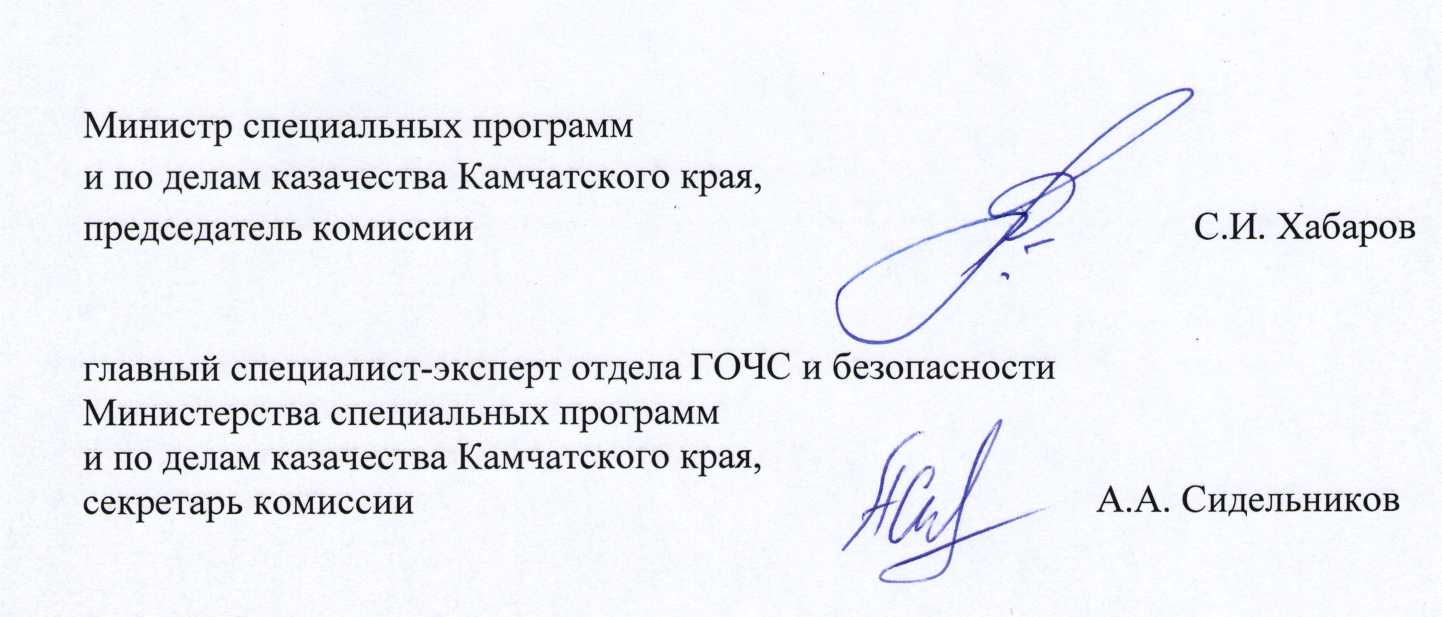 Министр специальных программ и по делам казачества Камчатского края, председатель комиссии- С.И. Хабаров;присутствовали:Министр социального развития и труда Камчатского края- И.Э. Койрович;Министр образования и науки Камчатского края- В.Л. Тюменцев;Руководитель Агентства по молодёжной политике Камчатского края - Л.Н. Черемисина;Руководитель Агентства по занятости населения Камчатского края- Н.Б. Ниценко;Начальник группы межведомственного взаимодействия Управления ФСКН России по Камчатскому краю- С.А. Цысь;Заместитель начальника Отдела федеральной миграционной службы России по Камчатскому краю- А.Н. Верещагин;Главный специалист-эксперт отдела ГОЧС и безопасности Министерства специальных программ и по делам казачества Камчатского края, секретарь комиссии- А.А. Сидельников;приглашённые на заседание комиссии:И.о. начальника Управления МВД России по Камчатскому краю - В.А. Волков;И.о. заместителя начальника полиции  (по охране общественного порядка) Управления МВД России по Камчатскому краю- В.И. Монастырский;Начальник отдела ОД УУП и ПДН Управления МВД России по Камчатскому краю- И.Г. Брагинцев;Начальник отдела организации охраны общественного порядка на улицах, при проведении массовых мероприятий, организации охраны и конвоирования, спецучреждений полиции, по взаимодействию с ИОГВ и ОМСУ Камчатского края Управления МВД России по Камчатскому краю- В.В. Бондаренко;Начальник центра лицензионно-разрешительной работы Управления МВД России по Камчатскому краю- А.Р. Вялых;И.о. руководителя аппарата администрации Петропавловск-Камчатского городского поселения- В.В. Сергеев.